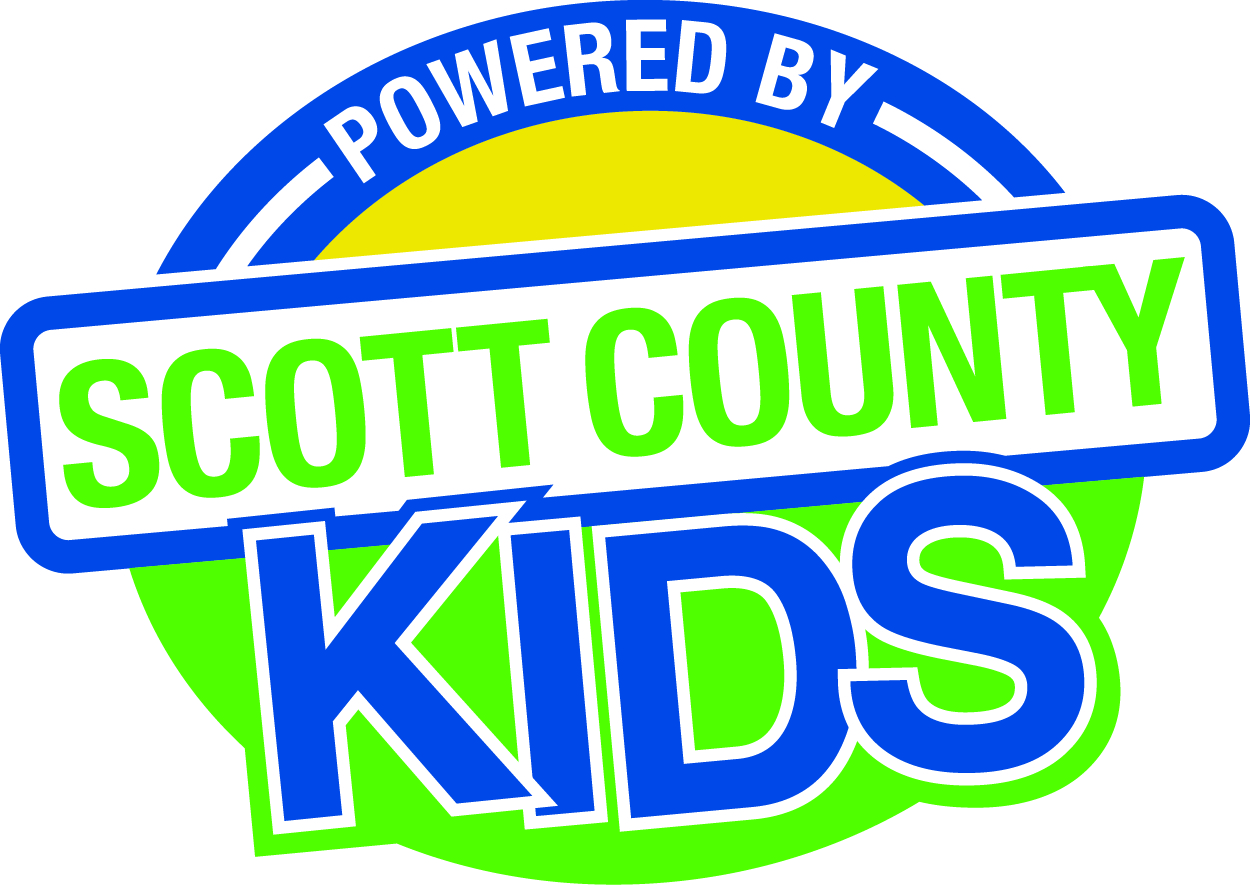 AgendaCall to Order –Larry Barker, ChairIntroductionsApproval of Minutes for August 4, 2015Old BusinessFiscal IssuesFY15 ExpendituresLevels of Excellence Board Professional Development Plan (Action item)Director Professional Development Plan (Action item)Community Plan Strategies (Review) Maternal, Infant and Early Childhood (MIECHV)New BusinessPresentation: Mary Jo Huddleston, Child Care Resource and Referral Annual Report (Action item)Bylaws (Review)Policies and Procedures (Review)Early Childhood Coordinating CouncilCommittee ReportsContracts ManagementCommittee Report OutcomesCommittee ReportNominationsCommittee ReportPublic AwarenessCommittee ReportCommunity MeetingsState Early Childhood IowaState ECI Board Meeting: next mtg 9/11/15State ECI Coordinator Meeting: next mtg 9/16/15 SurveyLegislative Recap Other BusinessPublic InputNext Meeting October 6, 2015